3_活動文宣資料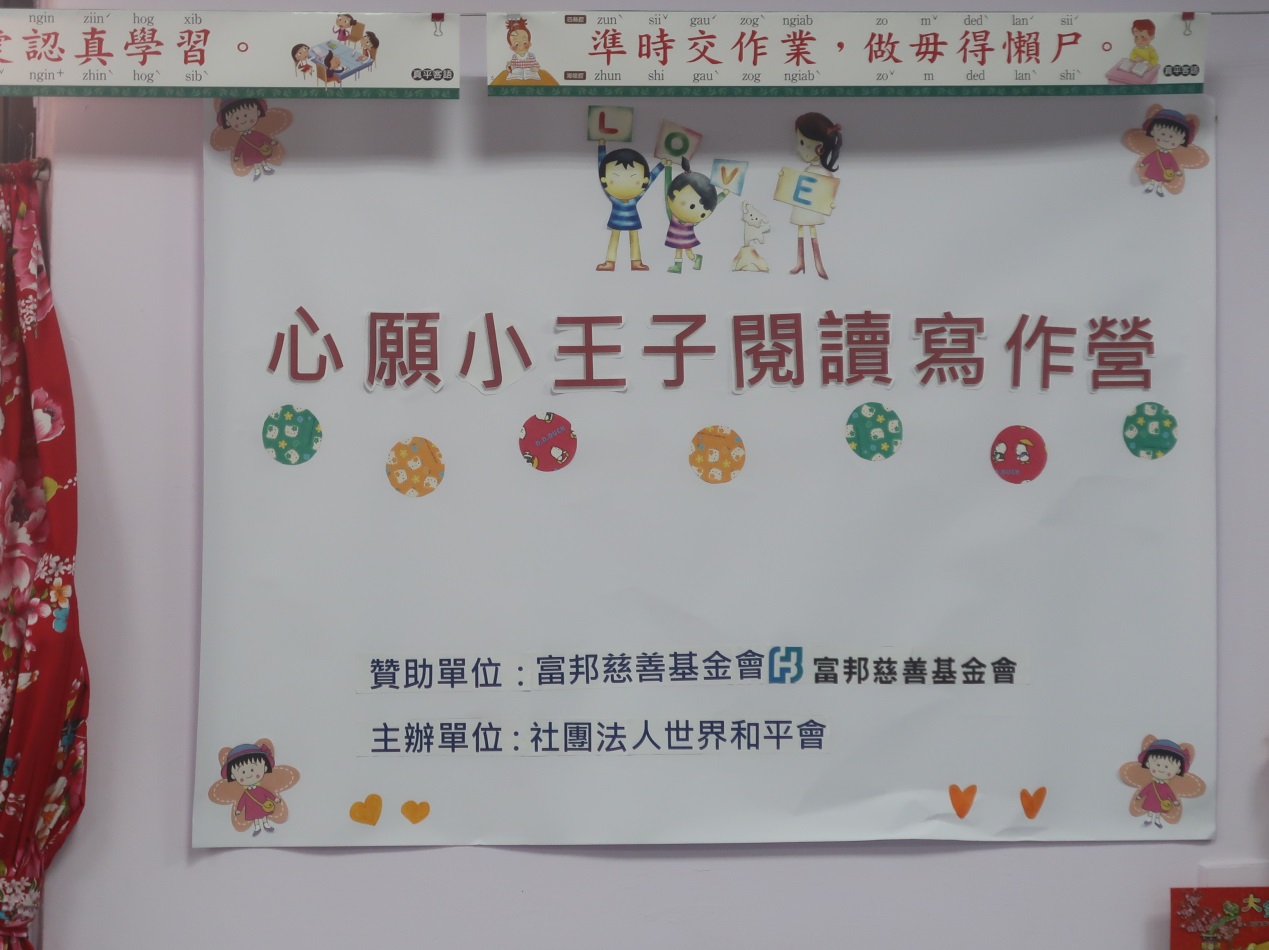 圖說：第一梯營隊活動海報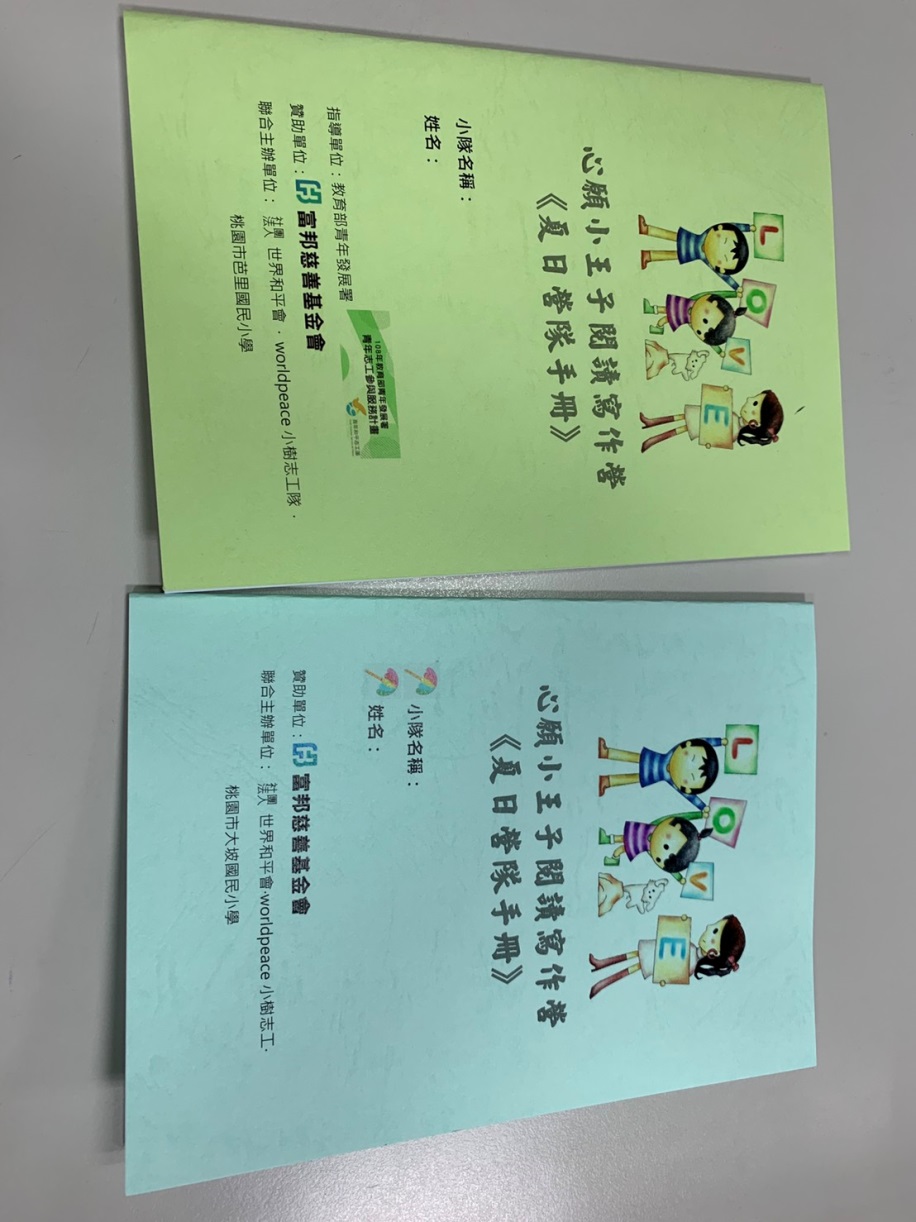 圖說：兩梯營隊的活動手冊